Raportti Internetistä löytyvästä aineistosta: Global.finland.fiJälleen kerran tästäkin nettisivustosta kaikkein eniten olisivat hyötyneet yläkoulun sekä lukion ET:n aineenopettajat, koska aiheet olivat usein liian abstrakteja ja raskaita alakoululaisten käsiteltäviksi. Kuitenkin global.finland.fi sivusto oli huomioinut hienosti myös alakoululaiset ja heidän opettajansa esimerkiksi valmiilla oppituntivirikkeillä, joista osa oli hyvinkin varteenotettavia ja osa taas eivät olleet (esimerkiksi äidinkielen oppitunti-virikkeistä hieman arveluttavia).Tausta-aineistoilla ja esimerkiksi Afrikkaa käsiteltäessä, sivustolta löytyi muun muassa tarinoita oikeista afrikkalaisista lapsista ja nuorista antava Hodihodi-peli. (osoitteessa: http://global.finland.fi/public/default.aspx?nodeid=43980&contentlan=1&culture=fi-FI). Tässä tuntisuunnitelmassa käytän taustalla Emman-tarinaa.Oikeus käydä koulua- Tuntisuunnitelmaehdotus:AloitusOppilaat ovat pelanneet hodihodi-peliä 10 minuuttia kotonaan kotiläksynä (niillä kenellä ei ole mahdollisuutta tehdä tätä kotona on ollut mahdollista pelata peliä koulussa). Tunnin aluksi keskustelemme millaisia asioita oppilaille on tullut pelin lasten elämästä mieleen? miten lasten elämä eroaa heidän elämästään ja arjestaan?Keskikohta Keskitytään oppilaiden kanssa YK:n toiseen vuosituhattavoiteeseen, joka on peruskoulutuksen takaaminen kaikille.Opettaja lukee oppilaille globalFinland sivustoilta http://global.finland.fi/public/default.aspx?nodeid=43980&contentlan=1&culture=fi-FI   Chris käy koulua Kenian maaseudulla- raportin, joka kertoo Keniassa asuvan viidesluokkalaisen Chrisin koulupäivästä. Puhutaan lapsen oikeudesta käydä koulua ja sen antamista mahdollisuuksista. Kirjoitetaan vihkoihin miten on itse hyötynyt koulunkäynnistä? 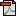 vaihtoehtoisestiTunnilla katsotaan noin 6 minuuttia kestävä video Ghanalaisen Raphael Akitista, jonka peruskoulu keskeytyi vähän ennen loppukoetta. Hän palasi kouluun 22-vuotiaana.http://global.finland.fi/Public/default.aspx?contentid=222627Keskustellaan ajatuksista joita video/Chrisin tarina herättivät.LopetusKäydään oppilaiden kanssa global.finland sivustolta löytyvää faktalaatikkoa koulutuksesta:Fakta-laatikkoNoin 90 prosenttia maailman peruskouluikäisistä lapsista pääsee aloittamaan koulun. Peruskoulutuksen ulkopuolella on kuitenkin noin 67 miljoonaa lasta.Köyhimmissä maissa vain kaksi kolmesta koulun aloittaneesta pääsee viimeiselle luokalle asti.Tytöt pääsevät harvemmin kouluun kuin pojat. Sataa poikaa kohti koulun aloittaa keskimäärin 97 tyttöä.Vuoteen 2015 mennessä tarvitaan 1,9 miljoonaa uutta opettajaa, jotta kaikki lapset pääsisivät kouluun. Yli puolet opettajista tarvitaan Saharan eteläpuolisessa Afrikassa.21 kehitysmaata käyttää enemmän rahaa aseisiin kuin peruskouluun.Noin 17 prosenttia maailman aikuisista, 796 miljoonaa, ei osaa lukea. Heistä kaksi kolmasosaa on naisia.esiin nousee ongelmat tyttöjen alhaisempi koulutustaso, koulunkeskeyttäminen,  opettajapulaOppilaiden kanssa keskustellaan ongelmistahttp://global.finland.fi/Public/default.aspx?contentid=222627VINKKI: Ihmisten oikeuksiin perehtyminen onnistuu hyvin globaalikasvatuksen kautta, melko kattava paketti tämän aiheen käsittelemiseen löytyi global.finland.fi-sivuston kautta. Erityisesti jos haluaa käsitellä oppilaiden kanssa YK:n vuosituhattavoitteita (1-8) Yllä olevan linkin, oikean puoleisessa reunassa on näkyvissä 5-6 minuutin pituisia videoita, joissa käydään vuosituhattavoitteita (esim. köyhyyden poistaminen, äitiysterveyden parantaminen, kestävän kehityksen turvaaminen) läpi erilaisten henkilötarinoiden avulla. Näissä videoissa on suomenkielinen selostus, jolloin se sopii myös 1-2.luokkalaisille.